Приложение  1 к                                                                                                Постановлению Администрации  муниципального образования Иркутского района                                                                                          №__   от «___»_________2022  г      СХЕМА РАСПОЛОЖЕНИЯ  ГРАНИЦ  ПУБЛИЧНОГО СЕРВИТУТАСистема координат МСК -38, зона 3  Система координат МСК -38, зона 3  Система координат МСК -38, зона 3  Площадь  устанавливаемого публичного сервитута – 13687 м2Площадь  устанавливаемого публичного сервитута – 13687 м2Площадь  устанавливаемого публичного сервитута – 13687 м2Публичный сервитут испрашивается на земельном участке с кадастровым номером  38:06:111418:12922 -1276 м2Публичный сервитут испрашивается на земельном участке с кадастровым номером  38:06:111418:12922 -1276 м2Публичный сервитут испрашивается на земельном участке с кадастровым номером  38:06:111418:12922 -1276 м2Публичный сервитут испрашивается на земельном участке с кадастровым номером  38:06:111418:12915 – 1865 м2Публичный сервитут испрашивается на земельном участке с кадастровым номером  38:06:111418:12915 – 1865 м2Публичный сервитут испрашивается на земельном участке с кадастровым номером  38:06:111418:12915 – 1865 м2Публичный сервитут испрашивается на земельном участке с кадастровым номером  38:06:111418:12916 – 1785 м2Публичный сервитут испрашивается на земельном участке с кадастровым номером  38:06:111418:12916 – 1785 м2Публичный сервитут испрашивается на земельном участке с кадастровым номером  38:06:111418:12916 – 1785 м2Публичный сервитут испрашивается на земельном участке с кадастровым номером  38:06:111418:12712 - 50 м2Публичный сервитут испрашивается на земельном участке с кадастровым номером  38:06:111418:12712 - 50 м2Публичный сервитут испрашивается на земельном участке с кадастровым номером  38:06:111418:12712 - 50 м2Публичный сервитут испрашивается на земельном участке с кадастровым номером  38:06:111418:12917 -1410 м2Публичный сервитут испрашивается на земельном участке с кадастровым номером  38:06:111418:12917 -1410 м2Публичный сервитут испрашивается на земельном участке с кадастровым номером  38:06:111418:12917 -1410 м2Публичный сервитут испрашивается на земельном участке с кадастровым номером  38:06:111418:12713 - 50 м2Публичный сервитут испрашивается на земельном участке с кадастровым номером  38:06:111418:12713 - 50 м2Публичный сервитут испрашивается на земельном участке с кадастровым номером  38:06:111418:12713 - 50 м2Публичный сервитут испрашивается на земельном участке с кадастровым номером  38:06:111418:12918 – 2125 м2Публичный сервитут испрашивается на земельном участке с кадастровым номером  38:06:111418:12918 – 2125 м2Публичный сервитут испрашивается на земельном участке с кадастровым номером  38:06:111418:12918 – 2125 м2Публичный сервитут испрашивается на земельном участке с кадастровым номером  38:06:111418:12720  – 51 м2Публичный сервитут испрашивается на земельном участке с кадастровым номером  38:06:111418:12720  – 51 м2Публичный сервитут испрашивается на земельном участке с кадастровым номером  38:06:111418:12720  – 51 м2Публичный сервитут испрашивается на земельном участке с кадастровым номером  38:06:111418:12919 – 2212 м2Публичный сервитут испрашивается на земельном участке с кадастровым номером  38:06:111418:12919 – 2212 м2Публичный сервитут испрашивается на земельном участке с кадастровым номером  38:06:111418:12919 – 2212 м2Публичный сервитут испрашивается на земельном участке с кадастровым номером  38:06:111418:12718 - 49 м2Публичный сервитут испрашивается на земельном участке с кадастровым номером  38:06:111418:12718 - 49 м2Публичный сервитут испрашивается на земельном участке с кадастровым номером  38:06:111418:12718 - 49 м2Публичный сервитут испрашивается на земельном участке с кадастровым номером  38:06:111418:12920 - 577 м2Публичный сервитут испрашивается на земельном участке с кадастровым номером  38:06:111418:12920 - 577 м2Публичный сервитут испрашивается на земельном участке с кадастровым номером  38:06:111418:12920 - 577 м2Публичный сервитут испрашивается на земельном участке с кадастровым номером  38:06:111418:12574 -50 м2Публичный сервитут испрашивается на земельном участке с кадастровым номером  38:06:111418:12574 -50 м2Публичный сервитут испрашивается на земельном участке с кадастровым номером  38:06:111418:12574 -50 м2Публичный сервитут испрашивается на земельном участке с кадастровым номером  38:06:111418:12725 - 50 м2Публичный сервитут испрашивается на земельном участке с кадастровым номером  38:06:111418:12725 - 50 м2Публичный сервитут испрашивается на земельном участке с кадастровым номером  38:06:111418:12725 - 50 м2Публичный сервитут испрашивается на земельном участке с кадастровым номером  38:06:111418:12923 - 2137 м2Публичный сервитут испрашивается на земельном участке с кадастровым номером  38:06:111418:12923 - 2137 м2Публичный сервитут испрашивается на земельном участке с кадастровым номером  38:06:111418:12923 - 2137 м2Обозначение характерных точек границКоординаты, мКоординаты, мОбозначение характерных точек границXY123н1398399,273337170,26н2398418,073337147,62н3398436,503337125,42н4398454,993337103,14н5398474,503337079,65н6398490,283337060,64н7398509,543337037,44н8398535,913337005,68н9398555,163336982,49н10398574,133336959,64н11398593,113336936,79н12398612,173336913,82н13398631,213336890,89н14398632,483336889,35н15398629,843336887,16н16398589,733336935,49н17398570,763336958,36н18398551,793336981,22н19398532,513337004,46н20398506,153337036,25н21398487,423337058,22н22398375,783337192,68н23398378,823337194,89н24398386,433337201,36н25398388,173337199,26н26398389,703337197,41н27398382,023337191,04н1398399,273337170,26---н28398636,783337103,48н29398632,713337100,02н30398629,473337103,82н31398605,023337083,02н32398627,313337056,17н33398647,763337031,53н34398667,703337007,51н35398687,913336983,17н36398708,333336958,58н37398729,003336933,69н38398730,283336932,14н39398727,503336929,84н40398684,533336981,76н41398664,473337006,01н42398644,553337030,08н43398624,143337054,76н44398602,813337080,54н45398592,923337074,32н46398603,703337061,35н47398622,063337039,25н48398641,033337016,40н49398660,043336993,58н50398719,933336921,05н51398716,883336918,54н52398715,593336920,09н53398695,513336944,28н54398676,473336967,20н55398657,413336990,17н56398638,433337013,02н57398619,463337035,87н58398600,213337059,06н59398588,403337073,29н60398585,743337076,30н61398599,273337084,81н62398583,373337104,04н63398585,853337106,10н64398587,603337107,54н65398603,743337088,04н66398628,343337108,86н67398634,393337114,13н68398661,413337137,06н69398664,973337132,87н70398663,403337131,59н71398662,863337132,24н72398637,083337110,31н73398640,323337106,50н28398636,783337103,48---н74398759,033337171,74н75398780,213337146,21н76398801,473337120,59н77398843,933337069,41н78398840,873337066,88н79398839,593337068,39н80398819,313337092,84н81398798,893337117,45н82398777,593337143,11н83398756,343337168,74н84398735,403337193,96н85398710,373337172,67н86398713,603337168,88н87398710,013337165,81н88398705,993337162,39н89398702,763337166,19н90398677,333337144,55н91398677,873337143,90н92398675,293337141,59н93398655,513337164,46н94398633,973337191,24н95398571,773337266,11н96398574,503337268,38н97398575,783337266,84н98398596,213337242,24н99398616,673337217,60н100398637,113337192,98н101398658,163337167,63н102398659,263337168,57н103398659,743337167,98н104398675,893337149,30н105398707,503337176,04н106398731,483337196,32н107398715,093337216,08н108398716,243337217,05н109398715,593337217,83н110398718,673337220,38н74398759,033337171,74---н111398959,433337072,61н112398958,153337074,15н113398947,533337086,96н114398936,963337099,71н115398915,633337125,41н116398894,313337151,12н117398883,573337164,07н118398872,993337176,83н119398862,213337189,82н120398851,283337203н121398849,993337204,55н122398853,013337207,06н123398896,893337154,14н124398918,163337128,48н125398962,413337075,09н111398959,433337072,61---н126398874,693337351,88н127398877,013337349,07н128398875,783337348,00н129398841,293337318,77н130398793,623337278,39н131398807,913337261,17н132398821,133337272,14н133398823,673337269,08н134398822,203337267,83н135398835,453337251,86н136398839,443337247,05н137398848,703337235,89н138398856,683337226,27н139398861,963337219,90н140398873,913337205,48н141398875,203337203,93н142398888,473337187,96н143398891,173337184,71н144398901,733337171,98н145398908,443337163,89н146398914,993337156,00н147398925,673337143,13н148398928,253337140,02н149398941,503337124,03н150398942,833337122,42н151398954,753337108,05н152398960,063337101,64н153398968,003337092,06н154398977,293337080,84н155398981,253337076,07н156398982,533337074,53н157398979,763337072,24н158398942,343337117,35н159398924,463337138,90н160398906,593337160,46н161398870,853337203,56н162398852,973337225,12н163398835,103337246,67н164398820,413337264,40н165398808,533337254,54н166398807,733337255,51н167398806,403337254,38н168398787,243337277,47н169398788,573337278,60н170398787,243337280,20н171398801,753337292,49н172398803,053337290,92н173398838,113337320,76н126398874,693337351,88---н174398202,423337440,51н175398202,803337439,68н176398215,593337411,60н177398230,043337379,85н178398235,843337367,10н179398253,363337346,01н180398272,133337323,40н181398290,893337300,80н182398309,963337277,84н183398311,233337276,30н184398308,303337273,87н185398268,583337321,73н186398249,863337344,29н187398231,963337365,86н188398221,893337388,00н189398198,793337438,86н174398202,423337440,51---н190398529,773337531,03н191398533,233337533,89н192398526,573337541,92н193398559,153337555,21н194398560,303337553,83н195398561,763337554,44н196398559,643337559,51н197398540,283337551,42н198398521,763337543,91н199398503,253337536,39н200398483,173337528,65н201398463,683337525,39н202398421,713337514,51н203398382,503337496,80н204398357,673337489,80н205398332,593337482,73н206398308,503337475,94н207398306,423337480,49н208398301,883337478,42н209398303,293337475,32н210398279,463337485,16н211398233,993337478,02н212398188,113337470,78н213398169,943337467,87н214398127,583337468,65н215398090,583337451,84н216398110,563337407,86н217398124,933337376,27н218398138,663337346,09н219398144,183337312,60н220398148,293337303,57н221398152,813337305,61н222398148,693337314,71н223398143,753337345,00н224398143,043337346,49н225398129,103337376,95н226398114,713337408,55н227398100,753337439,23н228398102,073337439,83н229398097,863337449,10н230398130,503337464,03н231398170,043337463,34н232398170,483337462,39н233398190,963337465,66н234398190,603337466,46н235398235,033337473,70н236398278,813337480,83н237398289,983337456,28н238398299,013337436,45н239398308,513337415,58н240398315,313337400,65н241398316,893337398,75н242398317,543337397,99н243398320,413337400,38н244398318,513337402,66н245398311,583337417,80н246398302,073337438,66н247398293,033337458,45н248398284,523337477,12н249398304,783337468,76н250398306,023337469,32н251398310,573337471,39н252398344,883337481,56н253398382,843337492,35н254398394,363337466,82н255398405,683337441,94н256398406,093337441,45н257398426,603337416,76н258398447,023337392,16н259398467,463337367,54н260398487,443337343,49н261398490,523337346,02н262398470,363337370,50н263398449,843337394,99н264398429,393337419,63н265398410,913337441,85н266398423,463337450,27н267398421,923337452,13н268398421,123337453,90н269398420,623337454,99н270398408,003337446,52н271398397,693337469,02н272398387,073337492,83н273398423,553337509,31н274398424,273337509,49н275398423,343337510,61н276398463,793337521,28н277398464,823337520,01н278398486,263337523,95н279398485,313337525,10н280398513,683337536,67н281398522,213337540,15н190398529,773337531,03---н282398730,083337230,13н283398730,713337229,37н284398732,033337230,50н285398749,263337209,77н286398751,203337207,42н287398749,873337206,28н288398771,883337179,76н289398793,443337153,77н290398814,533337128,35н291398835,863337102,65н292398857,193337076,94н293398878,523337051,24н294398899,733337025,68н295398901,013337024,14н296398898,333337021,91н297398853,903337075,32н298398832,603337100,95н299398811,263337126,60н300398790,223337151,91н301398768,723337177,76н302398727,183337227,72н282398730,083337230,13Площадь, кв.м.Цель установления публичного сервитута13687Для размещения объекта электросетевого хозяйства: «ВЛ-0,4 кВ от КТП 1-2052 в д. Карлук»; «ВЛ-0,4 кВ от КТП 1-2092 в д. Карлук»; «Электрическая сеть Иркутская область, Иркутский район, северо-восточнее Карлукской птицы фабрики» КТП 10/0,4 №№ 1-2185, 2-2171, 1-2172, 1-2173, 1-2174, 1-2175, 1-2176»СХЕМА РАСПОЛОЖЕНИЯ  ГРАНИЦ  ПУБЛИЧНОГО СЕРВИТУТАмм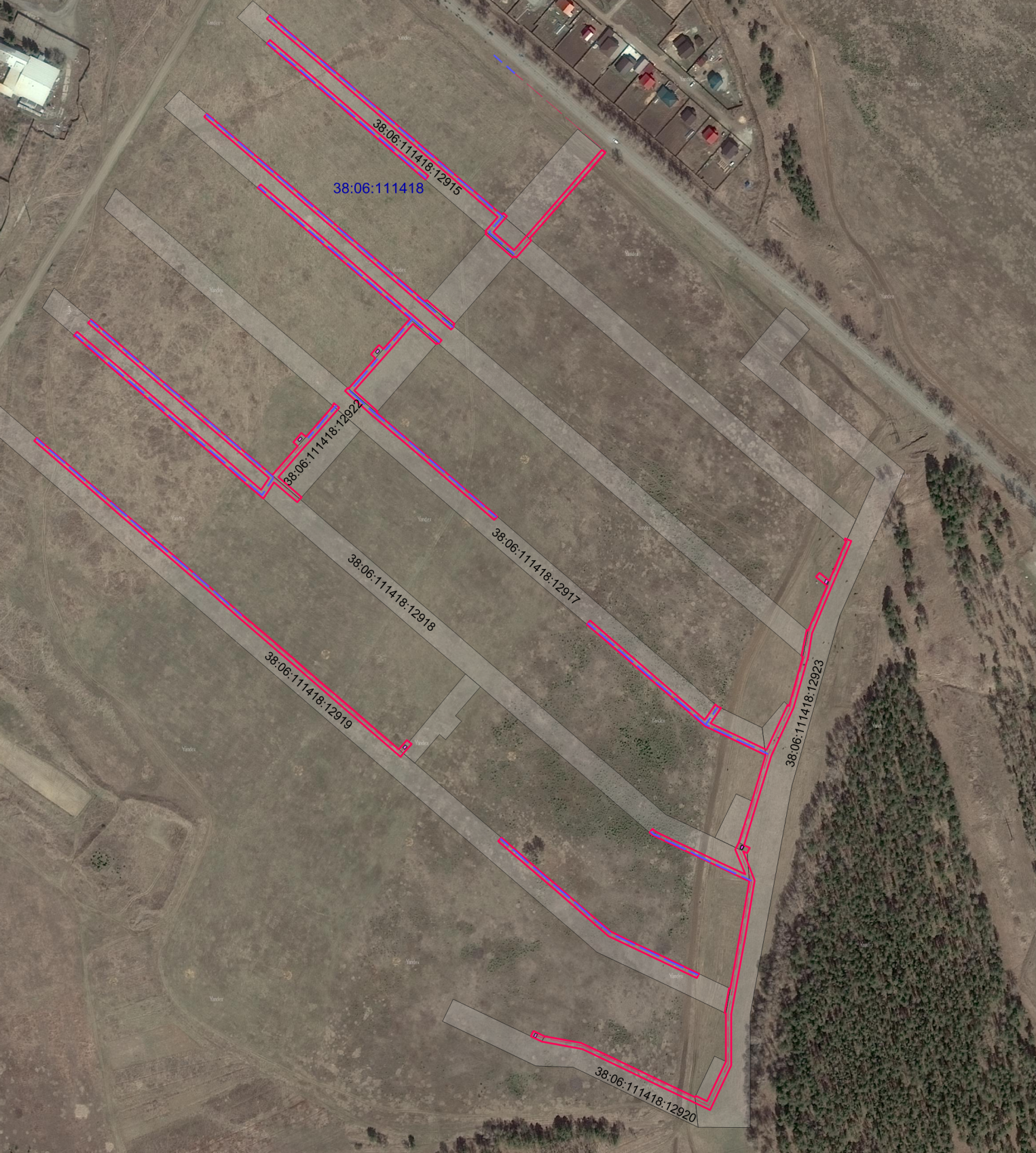 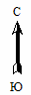 Масштаб 1: 7000        Условные обозначения:                -- граница образуемой части  земельного участка (проектные границы публичного сервитута);               -- граница земельного участка, сведения о котором внесены в ЕГРН;                 -- контур сооружения;         38:06:111418 – кадастровый номер квартала          38:06111418:12915– кадастровый номер земельного участка;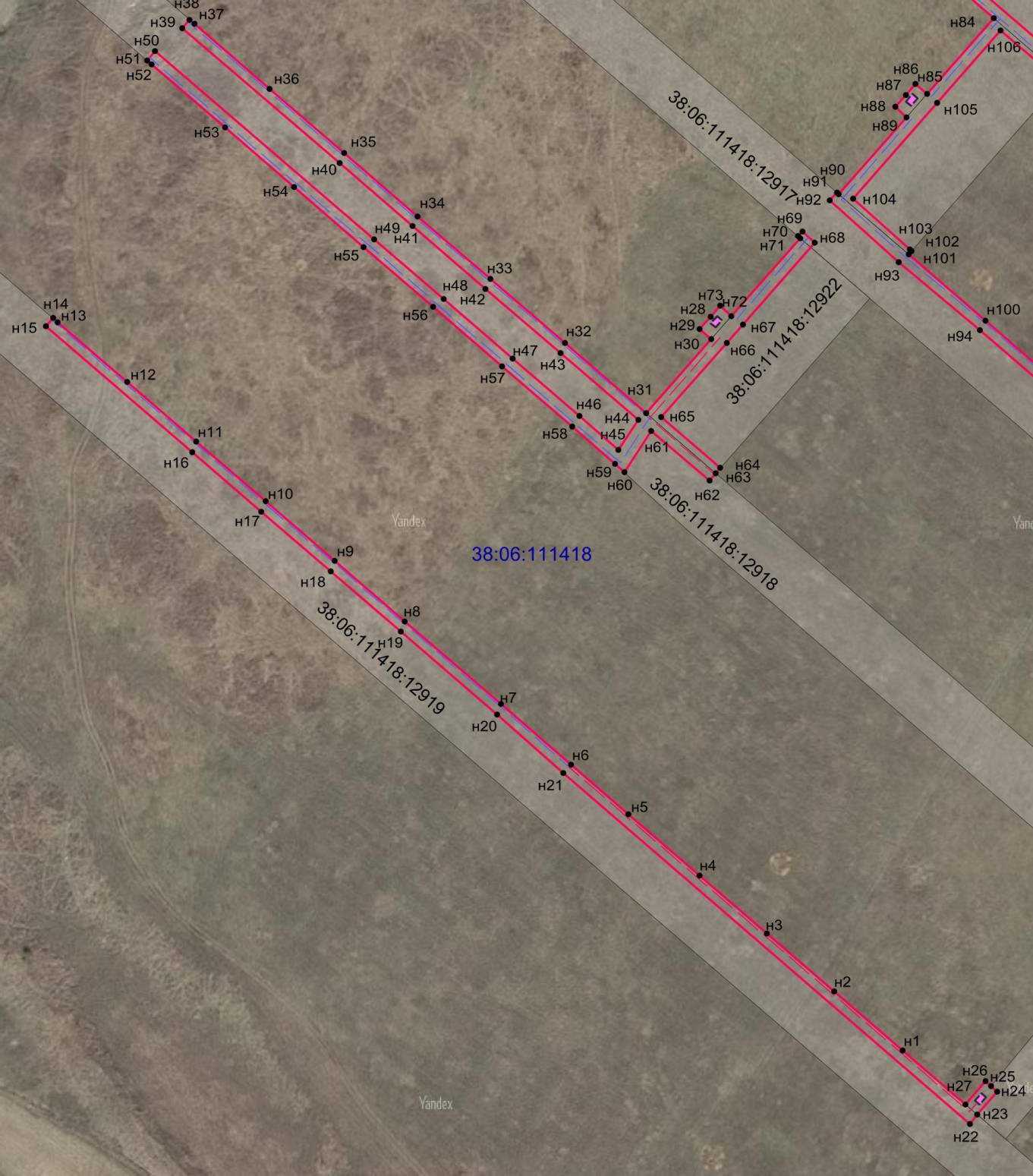 Масштаб 1: 3500        Условные обозначения:                -- граница образуемой части  земельного участка (проектные границы публичного сервитута);               -- граница земельного участка, сведения о котором внесены в ЕГРН;                 -- контур сооружения;         38:06:111418 – кадастровый номер квартала          38:06111418:12918 – кадастровый номер земельного участка;            н1 – поворотная точка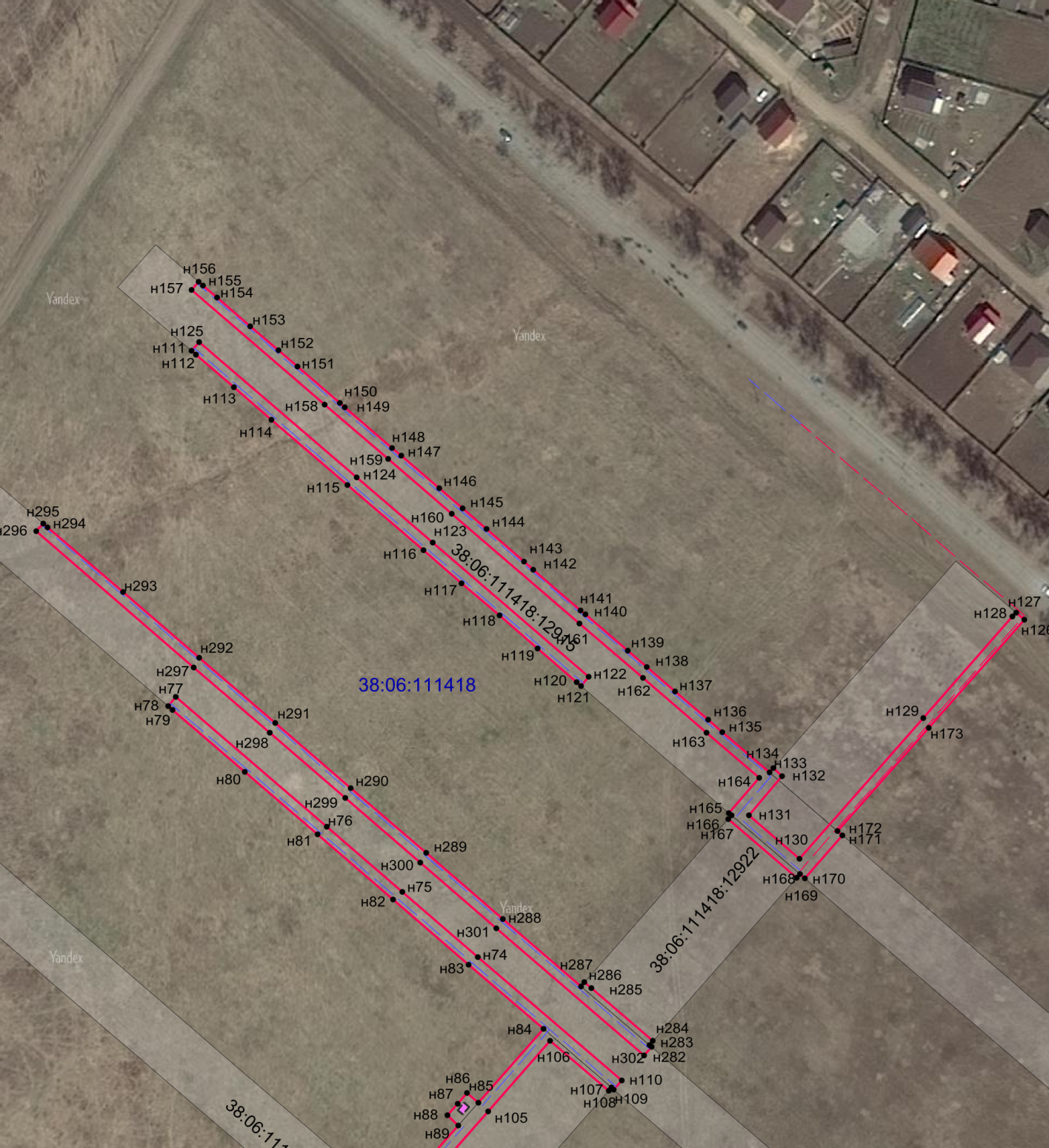 Масштаб 1: 3500        Условные обозначения:                -- граница образуемой части  земельного участка (проектные границы публичного сервитута);               -- граница земельного участка, сведения о котором внесены в ЕГРН;                 -- контур сооружения;         38:06:111418 – кадастровый номер квартала          38:06111418:12918 – кадастровый номер земельного участка;            н1 – поворотная точка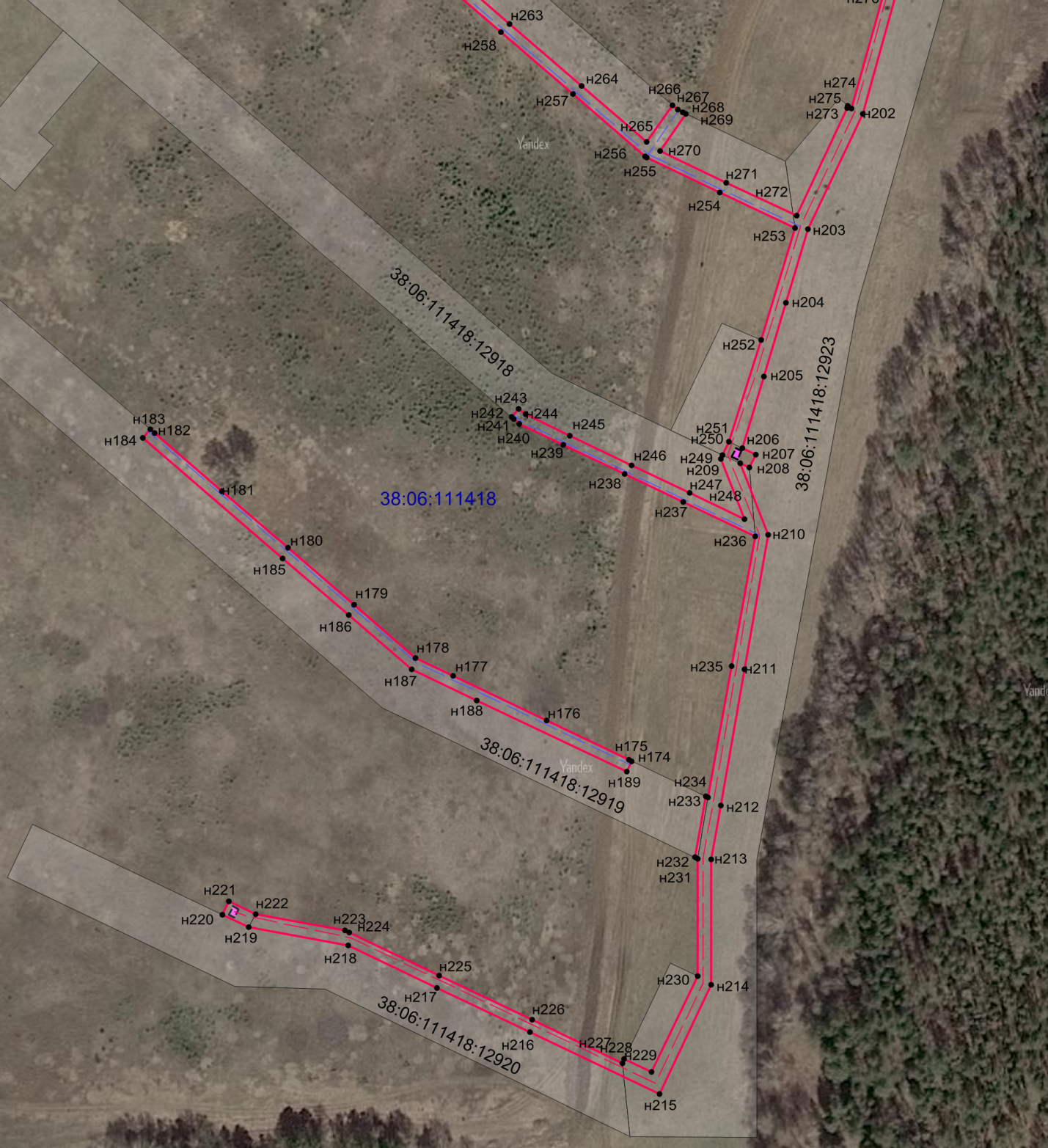 Масштаб 1: 3500        Условные обозначения:                -- граница образуемой части  земельного участка (проектные границы публичного сервитута);               -- граница земельного участка, сведения о котором внесены в ЕГРН;                 -- контур сооружения;         38:06:111418 – кадастровый номер квартала          38:06111418:12918 – кадастровый номер земельного участка;            н1 – поворотная точка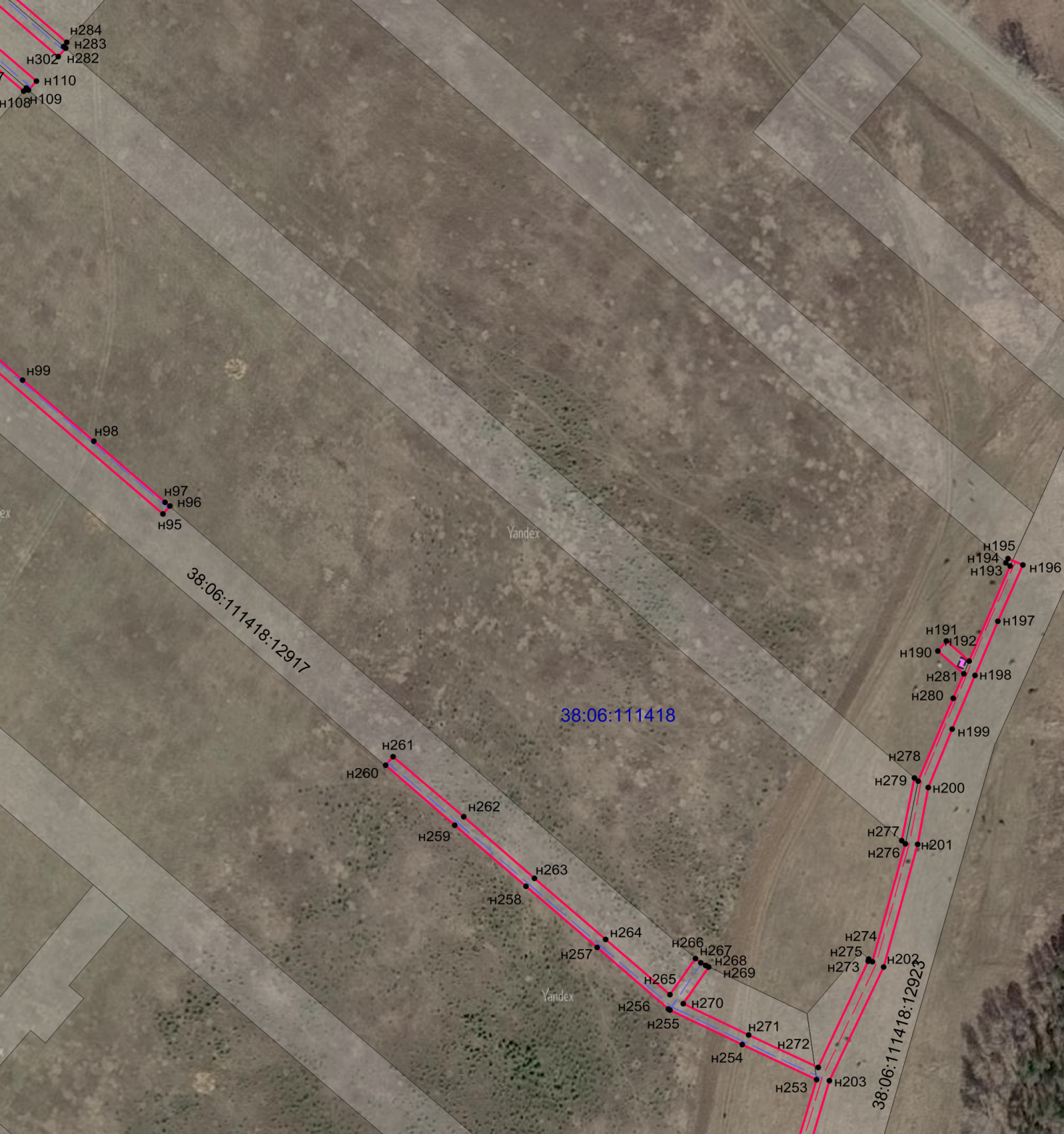 Масштаб 1: 3500        Условные обозначения:                -- граница образуемой части  земельного участка (проектные границы публичного сервитута);               -- граница земельного участка, сведения о котором внесены в ЕГРН;                 -- контур сооружения;         38:06:111418 – кадастровый номер квартала          38:06111418:12917 – кадастровый номер земельного участка;            н1 – поворотная точкаЗаместитель Мэра района                                                                 Е.Ю. Емельянова